Тема: Плоские и объемные фигуры.Учитель Тимофеева Е.А.Цели:1. Познакомить детей с объемными телами и их принципиальным отличием от плоских фигур (число измерений) на уровне ощущений.2. Продолжать работу по классификации плоских фигур по различным основаниям; формировать представления о рационализации вычислений на основе изучаемых правил.3. Развивать интеллектуальные и коммуникативные общеучебные умения.4. Воспитывать и развивать организационные общеучебные умения, в том числе умения самостоятельно оценивать результат своих действий, контролировать самого себя, находить и исправлять собственные ошибки.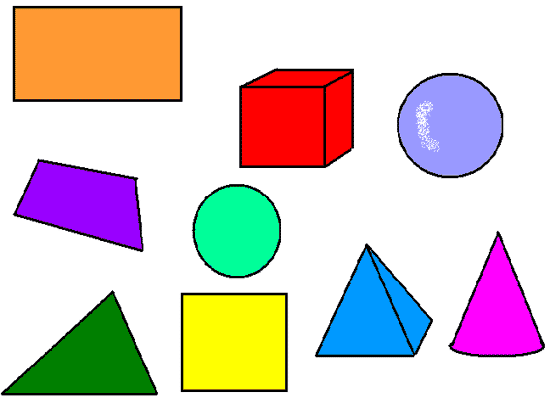 I. Организационный момент.- Начинается урок математики.Создадим хорошее настроение. Улыбнитесь мне и друг другу, садитесь!- Сегодня мы вновь отправимся в страну Геометрию, где познакомимся с новыми её жителями. Но сначала:- Прочитайте дату.- Какой сегодня день недели?- Запишите в тетрадях число, классная работа.- Какое число записано у нас в тетрадях?- Сколько в нем десятков и единиц?- При сложении, каких чисел получается число 25?II. Актуализация знаний.1. Индивидуальные задания.1) Сравни выражения:2) Реши примеры:Два ученика выполняют задания у доски, два ученика – на карточках.- Мы уже знакомы с жительницей страны Геометрии – Точкой. Однажды она отправилась к своим друзьям – геометрическим фигурам и пригласила с собой нас с условием, что мы ответим на все её вопросы.2. Фронтальная работа.а) Математическая разминка.- Покажите число, которое больше 5 на 6. (11)- Какое число находится между числами 14 и 16. (15)- На сколько надо увеличить 7, чтобы получить 15? (на 8)- Уменьши 16 на 7. (9)- Какое число следует за числом 18? (19)- Покажи число, предшествующее числу 13. (12)- Первое слагаемое 8, второе такое же. Найдите сумму. (16)- Уменьшаемое 17, разность 10. Чему равно вычитаемое? (7)- Цветы липы заваривают при простуде. Липа – лекарственное растение. Катя собрала 6 кг липового цвета, а Петя собрал 5 кг. Они сдали в аптеку 7 кг. Сколько килограммов цветов липы осталось у Кати с Петей. (6 + 5 – 7 = 4)- Какие трудности встретились вам в математической разминке?б) Классификация фигур.- Вот мы и в гостях у геометрических фигур. Какие они все разные! Какие вопросы вы можете задать друг другу по этому набору фигур?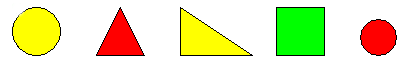 (- На какие группы можно разбить эти фигуры?)- Давайте ответим на этот вопрос.(По цвету, по форме, по размеру.)- Какую оценку заслужили ребята, которые отвечали на поставленный вопрос?(“Хорошо”.)ФизкультминуткаМы ногами топ-топ,
Мы руками Хлоп-хлоп!
Мы глазами миг-миг,
Мы плечами чик-чик!
Руки кверху поднимаем,
А потом их опускаем,
А потом их разведем
И к себе скорей прижмем.III. “Открытие” нового задания.1. Практическая работа в парах.- Геометрические фигуры всем своим друзьям любят задавать вопросы. Вам они тоже приготовили задания.1) Слайд 1.- Внимание на экран.- Из каких геометрических фигур состоит этот рисунок?- На листе тетради составьте из геометрических фигур такую же фигуру как на экране.- Аккуратно, чтобы не распался, но очень сильно прижмите фигуры ладошкой к поверхности стола. Убрали ладошку. Изменился ли вид фигур на листе? (Нет)- Отодвиньте от себя тетрадь с фигурами, не разбирая их пока.2) Слайд 2.- Вылепите из пластилина любую фигуру, похожую на те, что видите на следующем слайде.- Попробуйте прижать такую фигуру сильно к поверхности стола, не изменив её.(Не получается.)- Почему?2. Работа с текстом учебника со знаком ?- Чем отличаются фигуры, составленные вами из бумаги и вылепленные из пластилина?- Как можно назвать бумажные фигуры?Какое название вы бы для них придумали?3. Работа с текстом учебника со знаком !- Читаем текст учебника со знаком !- Как же называются фигуры, которые мы уже знаем и которые помещаются на листе? (Плоские.) Назовите их.- А как называются фигуры, которые вы лепили? (Объемные.)- Сравните свой ответ с тем, что дали сами авторы. Похожи ваши рассуждения? (Да)IV. Формирование темы и целей урока.- Какова же тема нашего урока? (Плоские и объемные фигуры.)V. Первичное закрепление.- Посмотрите еще раз на рисунок стр. 47.Как по-разному изображены плоские и объемные фигуры!- В чем заключается это отличие?Как изобразить объемные фигуры?- Объемные фигуры изображены с помощью светотени, иначе невозможно показать, что они “возвышаются” над листом бумаги.Физминутка.VI. Самостоятельная работа в парах.- Итак, идем мы по улице страны Геометрия и вдруг видим – знакомые лица! Да ведь это герои нашего учебника: Вова Колесников и Катя Персикова. Они всегда помогают нам справляться со всеми заданиями, а мы – им. Вот и сейчас ребята решают задачу. Давайте поможем им.Решение задачи №4(б) стр. 47.Первый ученик решает у доски по учебнику, один – за компьютером, остальные в тетрадях.Проверка с доски и с экрана. Кто решил правильно, ставит себе +.VII. Систематизация и повторение.1. Проверка индивидуальных заданий на боковой доске.2. Решение выражений №5 стр. 47 удобным способом.- Катя, Вова принесли для вас ещё задания.(Сначала с комментированием (1 ст.), затем самостоятельно (2 ст.). Взаимопроверка.)- Если ваш сосед по парте решил удобным способом, поставьте ему карандашом +.VIII. Итог урока. Рефлексия деятельности.- Что нового вы узнали на уроке?- Чем отличаются плоские и объемные фигуры?- Какое задание на уроке было для вас самым трудным? Самым легким? Самым интересным?IX. Вариативное домашнее задание.12 – 5 * 78 + 5 * 17 – 813 – 6 * 13 – 715 – 7 * 7 + 512 – 8 * 6 + 710 + 2 * 6 + 620 + 8 =99 – 7 – 2 =40 – 10 =75 – 5 – 1 =3 + 50 =36 + 4 + 2 =40 + 20 =26 – (1 + 5) =